Manuscript Pattern – General RequirementsPlease read these instructions carefully!We recommend to use the following pattern to produce your manuscript for PCIM Asia. Deadline for submission is 20 June, 2024Please send your manuscript as PDF file. About the file:– Please note, that the size of your manuscript is web-optimized and hence should not exceed 5 MB.– Please ensure that all fonts and pictures or tables are embedded in the final PDF-file.General instructions:The number of pages is restricted to a maximum of 8 pages.Each page should be in a two-column format. The column width is 8.59 cm on European A4 size (210 mm x 297 mm). Regarding the references, give all authors’ names; do not use “et al.” unless there are six or more authors.The margins have to be set up as follows:Top margin to the first line: 		2.0 cmBottom margin to the last line:		2.5 cmLeft margin to the text: 			1.7 cmRight margin to the text: 		1.7 cmFont sizes:
Please ensure that all fonts and pictures or tables are embedded in the final PDF-file. Furthermore, please use 12 pt line spacing for the text and justify the text (i.e. align the text to both the left and the right margins). Please make no indication of page numbers as it will be carried out by the publisher.This is the Title of Your Paper – It Should Not Be Longer than Two Lines (Title, 16 pt, bold)Author's first name and surname1, Co-author’s first name and surname1, Co-author’s first name and surname2, Co-author’s first name and surname31 company, country2 company, country3 company, countryCorresponding author: Author's first name and surname, e-mail-addressThe Power Point Presentation will be available after the conference. AbstractThe abstract gives a condensed summary of the content of your paper. It is a single paragraph formatted in a justified single column. It does not contain references. This is a normal text in 10 pt type size and 12 pt line spacing. This is a normal text in 10 pt type size and 12 pt line spacing. This is a normal text in 10 pt type size and 12 pt line spacing. 1st Order Heading2nd Order Heading3rd Order HeadingThis is a normal text in 10 pt type size and 12 pt line spacing. This is a normal text in 10 pt type size and 12 pt line spacing. This is a normal text in 10 pt type size and 12 pt line spacing. This is a normal text in 10 pt type size and 12 pt line spacing. This is a normal text in 10 pt type size and 12 pt line spacing. This is a normal text in 10 pt type size and 12 pt line spacing. 2nd Order Heading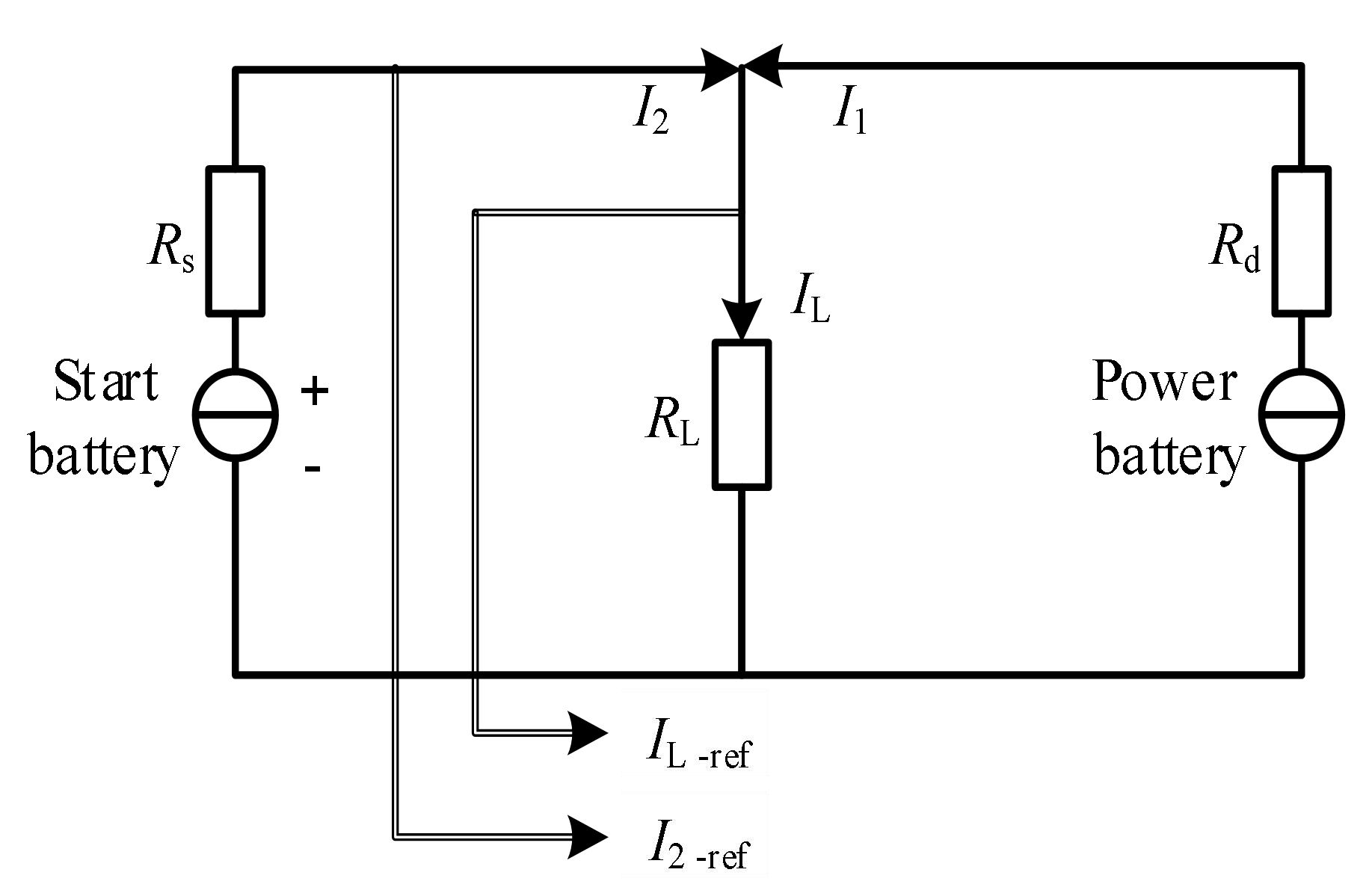 Fig. 1. This is the title of image (Image with text in line)This is a normal text in 10 pt type size and 12 pt line spacing. This is a normal text in 10 pt type size and 12 pt line spacing. This is a normal text in 10 pt type size and 12 pt line spacing. This is a normal text in 10 pt type size and 12 pt line spacing. This is a normal text in 10 pt type size and 12 pt line spacing. This is a normal text in 10 pt type size and 12 pt line spacing. 3rd Order HeadingThis is a normal text in 10 pt type size and 12 pt line spacing. This is a normal text in 10 pt type size and 12 pt line spacing. This is a normal text in 10 pt type size and 12 pt line spacing. This is a normal text in 10 pt type size and 12 pt line spacing. This is a normal text in 10 pt type size and 12 pt line spacing. 1st Order HeadingThis is a normal text in 10 pt type size and 12 pt line spacing. This is a normal text in 10 pt type size and 12 pt line spacing. This is a normal text in 10 pt type size and 12 pt line spacing. This is a normal text in 10 pt type size and 12 pt line spacing. This is a normal text in 10 pt type size and 12 pt line spacing. This is a normal text in 10 pt type size and 12 pt line spacing. 2nd Order HeadingThis is a normal text in 10 pt type size and 12 pt line spacing. This is a normal text in 10 pt type size and 12 pt line spacing. This is a normal text in 10 pt type size and 12 pt line spacing. This is a normal text in 10 pt type size and 12 pt line spacing. This is a normal text in 10 pt type size and 12 pt line spacing. This is a normal text in 10 pt type size and 12 pt line spacing. This is a normal text in 10 pt type size and 12 pt line spacing. This is a normal text in 10 pt type size and 12 pt line spacing. This is a normal text in 10 pt type size and 12 pt line spacing. This is a normal text in 10 pt type size and 12 pt line spacing. 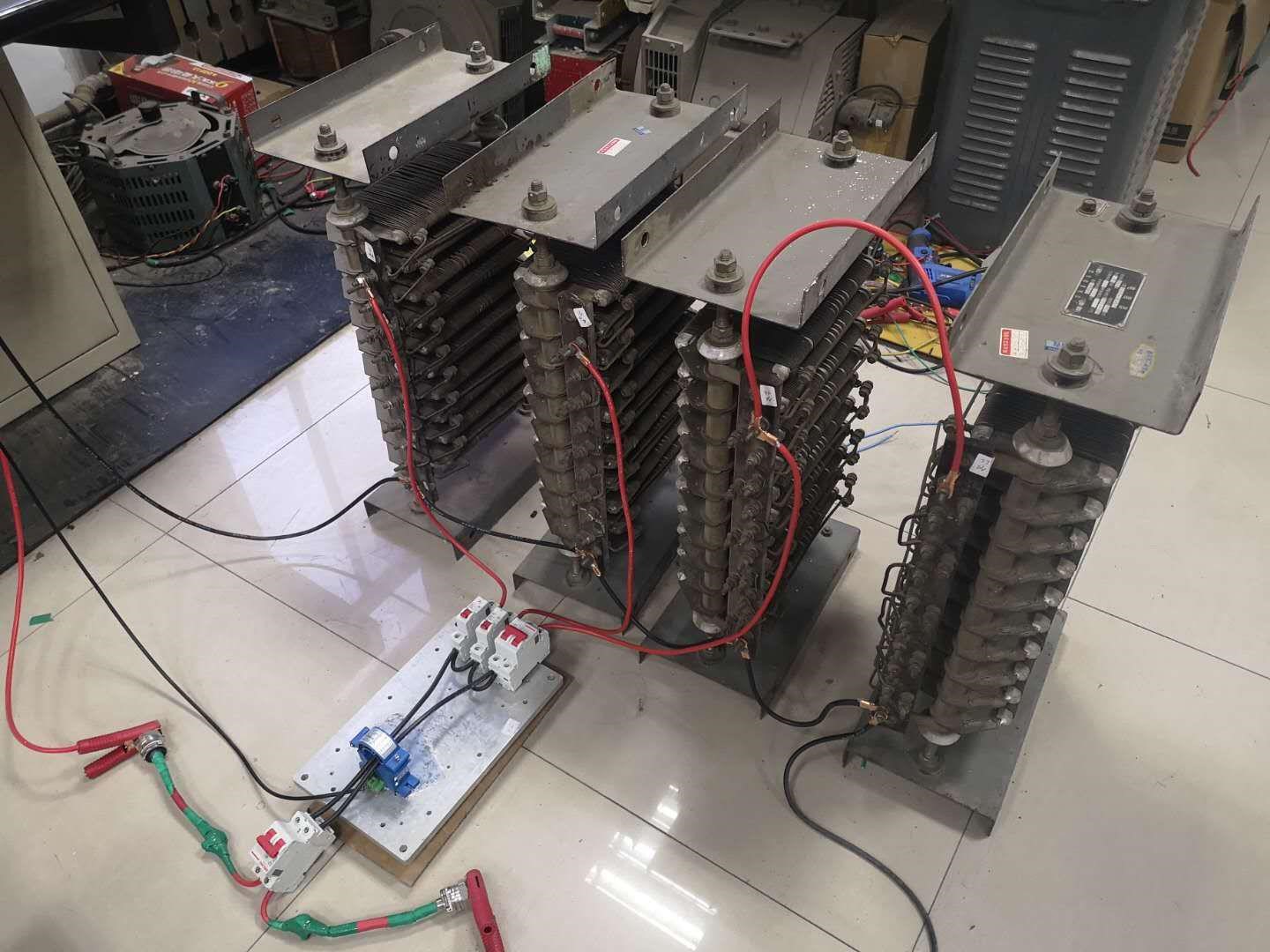 Fig. 2. This is the title of image (Image with text in line)List paragraphList paragraphList paragraphList paragraphReferences[1]	M. Held, P. Jacob, G. Nicoletti, P. Scacco, M. H. Poech: Fast Power Cycling Test for IGBT Modules in Traction Application, Proc. Power Conversion and Drive Systems 1997, 425-430.[2]	H. Kabza, H.-J. Schulze, Y. Gerstenmaier, P. Voss, J. Wilhelmi, W. Schmid, F. Pfirsch, K. Platzöder: Cosmic Radiation as a Cause for Power Device Failure and Possible Countermeasures, Proc. ISPSD 1994, 9-12.[3]	H. Kabza, H.-J. Schulze, Y. Gerstenmaier, P. Voss, J. Wilhelmi, et al.: Cosmic Radiation as a Cause for Power Device Failure and Possible Countermeasures, Proc. ISPSD 1994, 9-12.[4]	J. Lutz, H. Schlangenotto, U. Scheuermann, R. De Doncker: Semiconductor Power Devices, 2nd Ed., Springer, 2018, DOI 10.1007/978-3-319-70917-8.[5]	S. Ramminger, N. Seliger, G. Wachutka: Reliability Model for Al Wire Bonds Subjected to Heel Crack Failures, Microelectronics Reliability 40, 1521-1525, 2000.TextLetter TypeSizeArtTitleArial16 pointsBoldBody textArial10 pointsHeader Arial14 pointsBold SubheaderArial12 pointsBoldCaptionsArial10 pointsTables headerArial10 pointsBoldTablesArial10 points